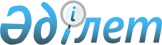 Об утверждении перечня приоритетных культур и норм субсидий, а также объемов бюджетных средств на повышение урожайности и качества продукции растениеводства на 2023 годПостановление акимата области Жетісу от 8 июня 2023 года № 171. Зарегистрировано Департаментом юстиции области Жетісу 9 июня 2023 года № 39-19.
      В соответствии со статьей 27 Закона Республики Казахстан "О местном государственном управлении и самоуправлении в Республике Казахстан", приказом Министра сельского хозяйства Республики Казахстан от 30 марта 2020 года № 107 "Об утверждении Правил субсидирования повышения урожайности и качества продукции растениеводства" (зарегистрирован в Реестре государственной регистрации нормативных правовых актов за № 20209), акимат области Жетісу ПОСТАНОВЛЯЕТ:
      1. Утвердить прилагаемые:
      1) перечень приоритетных культур и нормы субсидий на повышение урожайности и качества продукции растениеводства на 2023 год согласно приложению 1 к настоящему постановлению;
      2) объемы бюджетных средств на повышение урожайности и качества продукции растениеводства на 2023 год согласно приложению 2 к настоящему постановлению.
      2. Государственному учреждению "Управление сельского хозяйства области Жетісу" в установленном законодательством Республики Казахстан порядке обеспечить:
      1) государственную регистрацию настоящего постановления в Департаменте юстиции области Жетісу;
      2) размещение настоящего постановления на интернет-ресурсе акимата области Жетісу после его официального опубликования.
      3. Контроль за исполнением настоящего постановления возложить на курирующего заместителя акима области Жетісу.
      4. Настоящее постановление вводится в действие после дня его первого официального опубликования. Перечень приоритетных культур и нормы субсидий на повышение урожайности и качества продукции растениеводства на 2023 год
      Сноска. Приложение 2 в редакции постановления акимата области Жетісу от 28 ноября 2023 года № 383 (вводится в действие после дня его первого официального опубликования). Объем бюджетных средств на повышения урожайности и качества продукции растениеводства на 2023 год
					© 2012. РГП на ПХВ «Институт законодательства и правовой информации Республики Казахстан» Министерства юстиции Республики Казахстан
				
      Аким области Жетісу

Б. Исабаев

      "Согласовано"

      Министерство сельского

      хозяйства Республики Казахстан
приложение 1 к постановлению акимата области Жетісу от 8 июня 2023 года № 171
№
Наименование приоритетных сельскохозяйственных культур
Норма субсидий на 1 тонну, тенге
1
Сахарная свекла
25 000
2
Кукуруза на зерно
6 000
3
Масличные культуры (соя, подсолнечник, сафлор, рапс)
6 000
4
Гречиха
8 000Приложение 2 к постановлению акимата области Жетісу от 8 июня 2023 года № 171
№
Наименование области
Объем бюджетных средств, тенге
1.
Область Жетісу
8 444 000 000
Всего
8 444 000 000